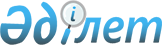 О внесении изменений в решение Буландынского районного маслихата от 9 декабря 2011 года № 4С-40/1 "О районном бюджете на 2012-2014 годы"
					
			Утративший силу
			
			
		
					Решение Буландынского районного маслихата Акмолинской области от 12 ноября 2012 года № 5С-10/1. Зарегистрировано Департаментом юстиции Акмолинской области 22 ноября 2012 года № 3495. Утратило силу в связи с истечением срока применения - (письмо Буландынского районного маслихата Акмолинской области от 11 апреля 2013 года № 70)      Сноска. Утратило силу в связи с истечением срока применения - (письмо Буландынского районного маслихата Акмолинской области от 11.04.2013 № 70).      Примечание РЦПИ:

      В тексте сохранена авторская орфография и пунктуация.

      В соответствии с пунктом 4 статьи 106, со статьей 109 Бюджетного кодекса Республики Казахстан от 4 декабря 2008 года, пунктом 1 статьи 6 Закона Республики Казахстан от 23 января 2001 года «О местном государственном управлении и самоуправлении в Республике Казахстан», Буландынский районный маслихат РЕШИЛ:



      1. Внести в решение Буландынского районного маслихата «О районном бюджете на 2012-2014 годы» от 9 декабря 2011 года № 4С-40/1 (зарегистрировано в Реестре государственной регистрации нормативных правовых актов № 1-7-142, опубликовано 4 января 2012 года в газетах «Бұланды таңы», «Вести Бұланды жаршысы») следующие изменения:



      пункт 1 изложить в новой редакции:



      «1. Утвердить районный бюджет на 2012-2014 годы согласно приложениям 1, 2, 3 соответственно, в том числе на 2012 год в следующих объемах:



      1) доходы 2654068,6 тысяч тенге, в том числе:



      налоговые поступления 360752 тысяч тенге;



      неналоговые поступления 13250,9 тысяч тенге;



      поступления от продажи основного капитала 41000 тысяч тенге;



      поступления трансфертов 2239065,7 тысяч тенге;



      2) затраты 2661479,8 тысяч тенге;



      3) чистое бюджетное кредитование 9068 тысяч тенге;



      бюджетные кредиты 11247 тысяч тенге;



      погашение бюджетных кредитов 2179 тысяч тенге;



      4) сальдо по операциям с финансовыми активами 10261 тысяча тенге:



      приобретение финансовых активов 10261 тысяча тенге;



      поступления от продажи финансовых активов государства 0 тысяч тенге;



      5) дефицит (профицит) бюджета -26740,2 тысячи тенге;



      6) финансирование дефицита (использование профицита) бюджета 26740,2 тысячи тенге:



      поступления займов 0 тысяч тенге;



      погашение займов 17818 тысяч тенге;



      используемые остатки бюджетных средств 44558,2 тысячи тенге.»;



      пункт 2 изложить в новой редакции:



      «2. Утвердить доходы районного бюджета за счет следующих источников:



      1) налоговых поступлений, в том числе:



      индивидуальный подоходный налог;



      социальный налог;



      налоги на имущество;



      земельный налог;



      налог на транспортные средства;



      единый земельный налог;



      акцизы;



      поступления за использование природных и других ресурсов;



      сборы за ведение предпринимательской и профессиональной деятельности;



      государственная пошлина;



      2) неналоговых поступлений, в том числе:



      доходы от аренды имущества, находящегося в государственной собственности;



      вознаграждения по кредитам, выданным из государственного бюджета; штрафы, пени, санкции, взыскания, налагаемые государственными учреждениями, финансируемыми из государственного бюджета, а также содержащимися и финансируемыми из бюджета (сметы расходов) Национального Банка Республики Казахстан, за исключением поступлений от организаций нефтяного сектора;



      прочие неналоговые поступления;



      3) поступлений от продажи основного капитала, в том числе:



      продажа государственного имущества, закрепленного за государственными учреждениями;



      продажа земли.»;



      приложения 1, 5 к решению Буландынского районного маслихата «О районном бюджете на 2012-2014 годы» от 9 декабря 2011 года № 4С-40/1 изложить в новой редакции согласно приложениям 1, 2 к настоящему решению.



      2. Настоящее решение вступает в силу со дня государственной регистрации в Департаменте юстиции Акмолинской области и вводится в действие с 1 января 2012 года.

       Председатель 10 внеочередной

      сессии                                     Б.Кажаканов      Секретарь районного маслихата              Ш.Кусаинов      «СОГЛАСОВАНО»      Аким Буландынского района                  М.Балпан      Начальник государственного

      учреждения «Налоговое управление

      по Буландынскому району»                   Д.Адильбеков

Приложение 1 к решению     

Буландынского районного маслихата

от 12 ноября 2012 года № 5С-10/1  

Районный бюджет на 2012 год

Приложение 2 к решению    

Буландынского районного маслихата

от 12 ноября 2012 года № 5С-10/1  

Перечень бюджетных программ района в городе, города районного значения, поселка, аула (села), аульного (сельского) округа на 2012 годпродолжение таблицыпродолжение таблицы
					© 2012. РГП на ПХВ «Институт законодательства и правовой информации Республики Казахстан» Министерства юстиции Республики Казахстан
				КатегорияКатегорияКатегорияКатегорияСуммаКлассКлассКлассСуммаПодклассПодклассСуммаНаименованиеСумма12345I. Доходы2654068,61Налоговые поступления36075201Подоходный налог194252Индивидуальный подоходный налог1942503Социальный налог1681551Социальный налог16815504Hалоги на собственность1472451Hалоги на имущество1014483Земельный налог111424Hалог на транспортные средства330395Единый земельный налог161605Внутренние налоги на товары, работы и услуги214052Акцизы35903Поступления за использование природных и других ресурсов131564Сборы за ведение предпринимательской и профессиональной деятельности465908Обязательные платежи, взимаемые за совершение юридически значимых действий и (или) выдачу документов уполномоченными на то государственными органами или должностными лицами45221Государственная пошлина45222Неналоговые поступления13250,901Доходы от государственной собственности1075,95Доходы от аренды имущества, находящегося в государственной собственности10737Вознаграждения по кредитам, выданным из государственного бюджета2,904Штрафы, пени, санкции, взыскания, налагаемые государственными учреждениями, финансируемыми из государственного бюджета, а также содержащимися и финансируемыми из бюджета (сметы расходов) Национального Банка Республики Казахстан116631Штрафы, пени, санкции, взыскания, налагаемые государственными учреждениями, финансируемыми из государственного бюджета, а также содержащимися и финансируемыми из бюджета (сметы расходов) Национального Банка Республики Казахстан, за исключением поступлений от организаций нефтяного сектора1166306Прочие неналоговые поступления5121Прочие неналоговые поступления5123Поступления от продажи основного капитала4100001Продажа государственного имущества, закрепленного за государственными учреждениями103881Продажа государственного имущества, закрепленного за государственными учреждениями1038803Продажа земли и нематериальных активов306121Продажа земли306124Поступления трансфертов2239065,702Трансферты из вышестоящих органов государственного управления2239065,72Трансферты из областного бюджета2239065,7Функциональная группаФункциональная группаФункциональная группаФункциональная группаСуммаАдминистратор бюджетных программАдминистратор бюджетных программАдминистратор бюджетных программСуммаПрограммаПрограммаСуммаНаименованиеСумма12345II. Затраты2661479,801Государственные услуги общего характера184188,5112Аппарат маслихата района (города областного значения)13010001Услуги по обеспечению деятельности маслихата района (города областного значения)12860003Капитальные расходы государственного органа150122Аппарат акима района (города областного значения)52043001Услуги по обеспечению деятельности акима района (города областного значения)46342002Создание информационных систем3151003Капитальные расходы государственного органа2400009Капитальные расходы подведомственных государственных учреждений и организаций150123Аппарат акима района в городе, города районного значения, поселка, аула (села), аульного (сельского) округа94680001Услуги по обеспечению деятельности акима района в городе, города районного значения, поселка, аула (села), аульного (сельского) округа94356022Капитальные расходы государственного органа324459Отдел экономики и финансов района (города областного значения)24455,5001Услуги по реализации государственной политики в области формирования и развития экономической политики, государственного планирования, исполнения бюджета и управления коммунальной собственностью района (города областного значения)20127003Проведение оценки имущества в целях налогообложения418,5004Организация работы по выдаче разовых талонов и обеспечение полноты сбора сумм от реализации разовых талонов923010Приватизация, управление коммунальным имуществом, постприватизационная деятельность и регулирование споров, связанных с этим95011Учет, хранение, оценка и реализация имущества, поступившего в коммунальную собственность1192015Капитальные расходы государственного органа170002Оборона2384122Аппарат акима района (города областного значения)2384005Мероприятия в рамках исполнения всеобщей воинской обязанности238403Общественный порядок, безопасность, правовая, судебная, уголовно-исполнительная деятельность186458Отдел жилищно-коммунального хозяйства, пассажирского транспорта и автомобильных дорог района (города областного значения)186021Обеспечение безопасности дорожного движения в населенных пунктах18604Образование1929411123Аппарат акима района в городе, города районного значения, поселка, аула (села), аульного (сельского) округа174005Организация бесплатного подвоза учащихся до школы и обратно в аульной (сельской) местности174464Отдел образования района (города областного значения)1741137001Услуги по реализации государственной политики на местном уровне в области образования8098003Общеобразовательное обучение1376407005Приобретение и доставка учебников, учебно-методических комплексов для государственных учреждений образования района (города областного значения)14800006Дополнительное образование для детей47758009Обеспечение дошкольного воспитания и обучения84737020Обеспечение оборудованием, программным обеспечением детей-инвалидов, обучающихся на дому за счет трансфертов из республиканского бюджета1392015Ежемесячные выплаты денежных средств опекунам (попечителям) на содержание ребенка-сироты (детей-сирот) и ребенка (детей), оставшегося без попечения родителей за счет трансфертов из республиканского бюджета13885018Организация профессионального обучения16898021Увеличение размера доплаты за квалификационную категорию воспитателям детских садов, мини-центров, школ-интернатов: общего типа, специальных (коррекционных), специализированных для одаренных детей, организаций образования для детей-сирот и детей, оставшихся без попечения родителей, центров адаптации несовершеннолетних за счет трансфертов из республиканского бюджета583040Реализация государственного образовательного заказа в дошкольных организациях образования101781063Повышение оплаты труда учителям, прошедшим повышение квалификации по учебным программам АОО "Назарбаев Интеллектуальные школы" за счет трансфертов из республиканского бюджета1160064Увеличение размера доплаты за квалификационную категорию учителям организаций начального, основного среднего, общего среднего образования: школы, школы-интернаты: общего типа, специальных (коррекционных), специализированных для одаренных детей; организаций для детей-сирот и детей, оставшихся без попечения родителей за счет трансфертов из республиканского бюджета25126067Капитальные расходы подведомственных государственных учреждений и организаций48512467Отдел строительства района (города областного значения)188100037Строительство и реконструкция объектов образования18810006Социальная помощь и социальное обеспечение73177,7123Аппарат акима района в городе, города районного значения, поселка, аула (села), аульного (сельского) округа4771003Оказание социальной помощи нуждающимся гражданам на дому4771451Отдел занятости и социальных программ района (города областного значения)68406,7001Услуги по реализации государственной политики на местном уровне в области обеспечения занятости и реализации социальных программ для населения17022002Программа занятости12929005Государственная адресная социальная помощь1891006Оказание жилищной помощи730007Социальная помощь отдельным категориям нуждающихся граждан по решениям местных представительных органов6493,7010Материальное обеспечение детей-инвалидов, воспитывающихся и обучающихся на дому489011Оплата услуг по зачислению, выплате и доставке пособий и других социальных выплат160016Государственные пособия на детей до 18 лет12875017Обеспечение нуждающихся инвалидов обязательными гигиеническими средствами и предоставление услуг специалистами жестового языка, индивидуальными помощниками в соответствии с индивидуальной программой реабилитации инвалида3536023Обеспечение деятельности центров занятости населения1228107Жилищно-коммунальное хозяйство184099123Аппарат акима района в городе, города районного значения, поселка, аула (села), аульного (сельского) округа9343008Освещение улиц населенных пунктов1626009Обеспечение санитарии населенных пунктов2885010Содержание мест захоронений и погребение безродных193011Благоустройство и озеленение населенных пунктов1140014Организация водоснабжения населенных пунктов3499458Отдел жилищно-коммунального хозяйства, пассажирского транспорта и автомобильных дорог района (города областного значения)10845004Обеспечение жильем отдельных категорий граждан5500011Обеспечение бесперебойного теплоснабжения малых городов5000016Обеспечение санитарии населенных пунктов345467Отдел строительства района (города областного значения)162502003Проектирование, строительство и (или) приобретение жилья государственного коммунального жилищного фонда7163004Проектирование, развитие, обустройство и (или) приобретение инженерно-

коммуникационной инфраструктуры148969005Развитие коммунального хозяйства2470074Развитие и обустройство недостающей инженерно-коммуникационной инфраструктуры в рамках второго направления Программы занятости 20203900479Отдел жилищной инспекции района (города областного значения)1409001Услуги по реализации государственной политики на местном уровне в области жилищного фонда140908Культура, спорт, туризм и информационное пространство91935455Отдел культуры и развития языков района (города областного значения)73446001Услуги по реализации государственной политики на местном уровне в области развития языков и культуры4561003Поддержка культурно-досуговой работы40055,5006Функционирование районных (городских) библиотек22537007Развитие государственного языка и других языков народа Казахстана4274010Капитальные расходы государственного органа150032Капитальные расходы подведомственных государственных учреждений и организаций1868,5456Отдел внутренней политики района (города областного значения)9370001Услуги по реализации государственной политики на местном уровне в области информации, укрепления государственности и формирования социального оптимизма граждан4599002Услуги по проведению государственной информационной политики через газеты и журналы3790003Реализация мероприятий в сфере молодежной политики981465Отдел физической культуры и спорта района (города областного значения)9119001Услуги по реализации государственной политики на местном уровне в сфере физической культуры и спорта3513006Проведение спортивных соревнований на районном (города областного значения) уровне2706007Подготовка и участие членов сборных команд района (города областного значения) по различным видам спорта на областных спортивных соревнованиях290010Сельское, водное, лесное, рыбное хозяйство, особо охраняемые природные территории, охрана окружающей среды и животного мира, земельные отношения32202473Отдел ветеринарии района (города областного значения)14891001Услуги по реализации государственной политики на местном уровне в сфере ветеринарии5685007Организация отлова и уничтожения бродячих собак и кошек300011Проведение противоэпизоотических мероприятий8906477Отдел сельского хозяйства и земельных отношений района (города областного значения)17311001Услуги по реализации государственной политики на местном уровне в сфере сельского хозяйства и земельных отношений13231003Капитальные расходы государственного органа1570009Земельно-хозяйственное устройство населенных пунктов250099Реализация мер по оказанию социальной поддержки специалистов226011Промышленность, архитектурная, градостроительная и строительная деятельность10486467Отдел строительства района (города областного значения)5420001Услуги по реализации государственной политики на местном уровне в области строительства5270017Капитальные расходы государственного органа150468Отдел архитектуры и градостроительства района (города областного значения)5066001Услуги по реализации государственной политики в области архитектуры и градостроительства на местном уровне506612Транспорт и коммуникации102460123Аппарат акима района в городе, города районного значения, поселка, аула (села), аульного (сельского) округа2260013Обеспечение функционирования автомобильных дорог в городах районного значения, поселках, аулах (селах), аульных (сельских) округах2260458Отдел жилищно-коммунального хозяйства, пассажирского транспорта и автомобильных дорог района (города областного значения)100200023Обеспечение функционирования автомобильных дорог100000024Организация внутрипоселковых (внутригородских), пригородных и внутрирайонных общественных пассажирских перевозок20013Прочие14240123Аппарат акима района в городе, города районного значения, поселка, аула (села), аульного (сельского) округа2370040Реализация мер по содействию экономическому развитию регионов в рамках Программы "Развитие регионов" за счет целевых трансфертов из республиканского бюджета2370458Отдел жилищно-коммунального хозяйства, пассажирского транспорта и автомобильных дорог района (города областного значения)7971001Услуги по реализации государственной политики на местном уровне в области жилищно-коммунального хозяйства, пассажирского транспорта и автомобильных дорог7862013Капитальные расходы государственных органов109469Отдел предпринимательства района (города областного значения)3899001Услуги по реализации государственной политики на местном уровне в области развития предпринимательства и промышленности389914Обслуживание долга2,9459Отдел экономики и финансов района (города областного значения)2,9021Обслуживание долга местных исполнительных органов по выплате вознаграждений и иных платежей по займам из областного бюджета2,915Трансферты36707,7459Отдел экономики и финансов района (города областного значения)36707,7006Возврат неиспользованных (недоиспользованных) целевых трансфертов36707,7III. Чистое бюджетное кредитование9068Бюджетные кредиты1124710Сельское, водное, лесное, рыбное хозяйство, особоохраняемые природные территории, охрана окружающей среды и животного мира, земельные отношения11247477Отдел сельского хозяйства и земельных отношений района (города областного значения)11247004Бюджетные кредиты для реализации мер социальной поддержки специалистов11247Погашение бюджетных кредитов21795Погашение бюджетных кредитов217901Погашение бюджетных кредитов21791Погашение бюджетных кредитов, выданных из государственного бюджета2179IV. Сальдо по операциям с финансовыми активами10261Приобретение финансовых активов1026113Прочие10261458Отдел жилищно-коммунального хозяйства, пассажирского транспорта и автомобильных дорог района (города областного значения)10261065Формирование или увеличение уставного капитала юридических лиц10261Поступления от продажи финансовых активов государства0V. Дефицит (профицит) бюджета-26740,2VI. Финансирование дефицита (использование профицита) бюджета26740,2Поступления займов0Погашение займов1781816Погашение займов17818459Отдел экономики и финансов района (города областного значения)17818005Погашение долга местного исполнительного органа перед вышестоящим бюджетом2179022Возврат неиспользованных бюджетных кредитов, выданных из местного бюджета15639Используемые остатки бюджетных средств44558,28Используемые остатки бюджетных средств44558,21Остатки бюджетных средств44558,201Свободные остатки бюджетных средств44558,2Функциональная группаФункциональная группаФункциональная группаФункциональная группаСуммаАдминистратор бюджетных программАдминистратор бюджетных программАдминистратор бюджетных программСуммаПрограммаПрограммаСуммаНаименованиеСумма1234501Государственные услуги общего характера94680123Аппарат акима района в городе, города районного значения, поселка, аула (села), аульного (сельского) округа94680001Услуги по обеспечению деятельности акима района в городе, города районного значения, поселка, аула (села), аульного (сельского) округа94356022Капитальные расходы государственного органа32404Образование174123Аппарат акима района в городе, города районного значения, поселка, аула (села), аульного (сельского) округа174005Организация бесплатного подвоза учащихся до школы и обратно в аульной (сельской) местности17406Социальная помощь и социальное обеспечение4771123Аппарат акима района в городе, города районного значения, поселка, аула (села), аульного (сельского) округа4771003Оказание социальной помощи нуждающимся гражданам на дому477107Жилищно-коммунальное хозяйство9343123Аппарат акима района в городе, города районного значения, поселка, аула (села), аульного (сельского) округа9343008Освещение улиц населенных пунктов1626009Обеспечение санитарии населенных пунктов2885010Содержание мест захоронений и погребение безродных193011Благоустройство и озеленение населенных пунктов1140014Организация водоснабжения населенных пунктов349912Транспорт и коммуникации2260123Аппарат акима района в городе, города районного значения, поселка, аула (села), аульного (сельского) округа2260013Обеспечение функционирования автомобильных дорог в городах районного значения, поселках, аулах (селах), аульных (сельских) округах226013Прочие2370123Аппарат акима района в городе, города районного значения, поселка, аула (села), аульного (сельского) округа2370040Реализация мер по содействию экономическому развитию регионов в рамках Программы "Развитие регионов" за счет целевых трансфертов из республиканского бюджета2370Итого113598в том числев том числев том числев том числев том числев том числеАппарат акима городаАйнакольский сельский округАмангельдинский аульный округВознесенский сельский округДаниловский сельский округЕргольский аульный округ67891011173155568682183937339517817315556868218393733951781731555686821839373395178000000000000000000000000378700284003787002840037870028400762300040076230004001536000002885000001930000011400000018690004002260000002260000002260000000000000000000000003098555686821867773795178в том числев том числев том числев том числев том числев том числеЖуравлевский сельский округКапитоновский сельский округКарамышевский сельский округКараозекский аульный округНикольский сельский округНовобратский сельский округ12131415161780907149733772627050717880907149733772627050717878267149733772626990717826400060000000174000001740000017400336036400033603640003360364013900002900139000029009000000000000000000000000130000029000000000000000000007407900840007407900840007407900840001022079397673810277047352